Governance noting sheet and Comune of Venice map activityIn this activity you will learn about the political units that affect Venice and their relation to each other. On the second page there is an outline map to annotate and label.Study the Levels of governance PowerPoint slides: fill in the table to describe the hierarchy of political units affecting Venice:What are the sestieri of Venice?What other organisations have an influence on the politics of Venice?Give a brief description of the Special Law for Venice.See the next page for the map activity.Outline map of the Comune of VeniceColour code and label the six boroughs (municipalità). See slide 5 of the Levels of governance PowerPoint slides.Also identify and label the following other locations on the map (use Google Earth, or other online searches): Islands: Giudecca, Murano, Sant’Erasmo, Burano, Lido, PellestrinaInfrastructure: Venice Marco Polo Airport, Venice cruise ship terminal (Venezia Terminal Passeggeri), Port of Venice at Marghera (Porto Marghera), rail and road bridge connecting the historic centre with the mainland.Inlets into the lagoon: Lido, Malamocco, Chioggia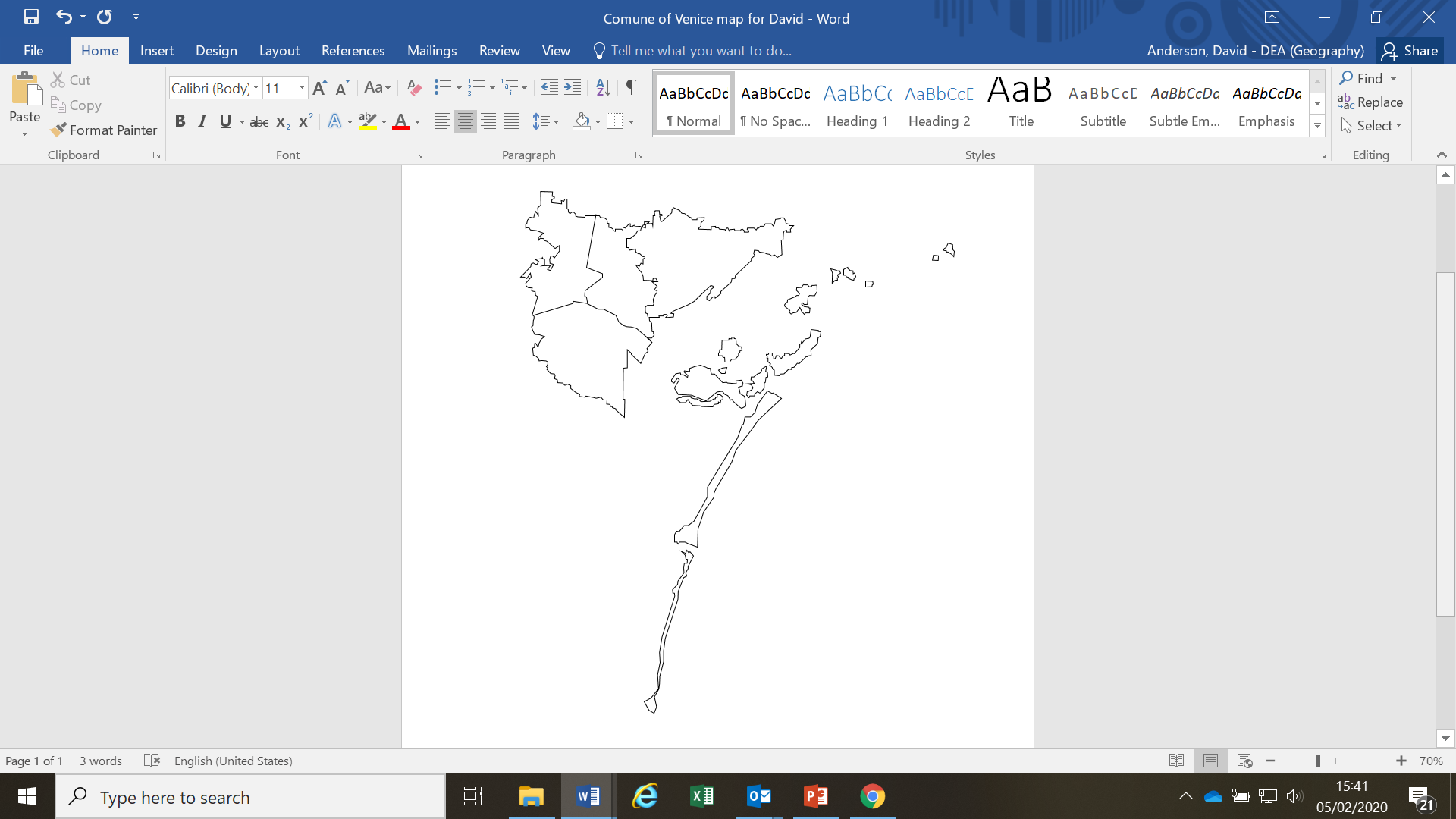 If time permits, draw in other borders of the lagoon and Adriatic coastline that extend beyond the Comune of Venice (for example, the area of coastline that contains Cavallino-Treporti and the outline of the southern part of the lagoon extending to Chioggia).LevelName of unit of governanceAny relevant notes about this level of governanceNationalItalian RepublicRegionalProvincialMunicipal (comuni)Borough(municipalità)